КУРС «ТАЙМ-МЕНЕДЖМЕНТ»Прикарпатський національний університет імені Василя СтефаникаІнститут післядипломної освіти та довузівської підготовкиКафедра управління та бізнес-адміністрування3 кредити ECTS (90 год.: 16 год. – лекцій, 14 год. – практичних занять,60 год. – самостійної роботи, в т. ч. 1 майстер-клас),всі спеціальності, 2021-2022 рр. навчання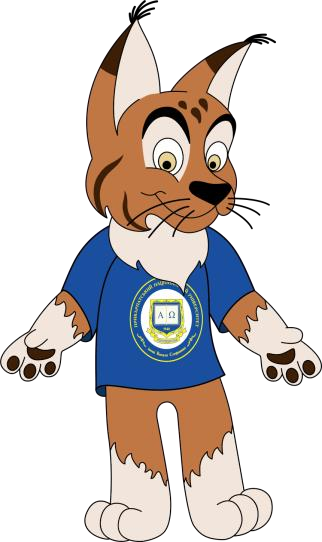 Курс «Тайм-менеджмент» є важливою складовою загального освітнього процесу, оскільки дає змогу здобувачам сформувати навики ефективного управління власним часом шляхом цілепокладання, планування та організації діяльності, самоконтролю та самомотивації задля підвищення власної ефективності та результативності.Унікальністю курсу є його формування на основі авторської методики – тайм-менеджмент: просто у 4 кроки, а також проведення майстер-класу із відомою успішною особистістю.Основними цілями вивчення курсу «Тайм-менеджмент» є набуття студентами теоретичних знань та практичних навичок сучасного тайм менеджменту, формування у студентів ясного і чіткого бачення самоорганізації, мотивації, цілепокладання, розстановки пріоритетів, делегування повноважень, контролю і оцінки особистих показників діяльності, освоєння навичок володіння методами організації робочого часу та раціонального використання ресурсів.За результатами вивчення курсу «Тайм-менеджмент» студенти зможуть:Оволодіти загальними компетентностями, такими, як: здатність вчитися та оволодівати сучасними знаннями; здатність бути критичним і самокритичним; здатність до адаптації та дії в новій ситуації; здатність працювати в команді; здатність планувати та управляти часом; вміння виявляти, ставити та вирішувати проблеми; здатність спілкуватися державною мовою.Обговорити етапи розвитку тайм-менеджменту, природу та сутність часу.Використовувати методику «чудовий ранок».Проводити самооцінку: формувати власний SWOT-аналіз, будувати колесо життєвого балансу, визначати свій біоритм.Планувати кар’єру та рухатись «кар’єрними сходинками».«Правильно» ставити цілі.Здійснювати стратегічне, тактичне та оперативне планування.Розставляти пріоритети та відкидати зайве.Розвивати навички та якості лідерства.Формувати ефективні та корисні звички. Вести хронометраж часу та боротись із поглиначами часу.БОРИШКЕВИЧ ІРИНА ІГОРІВНА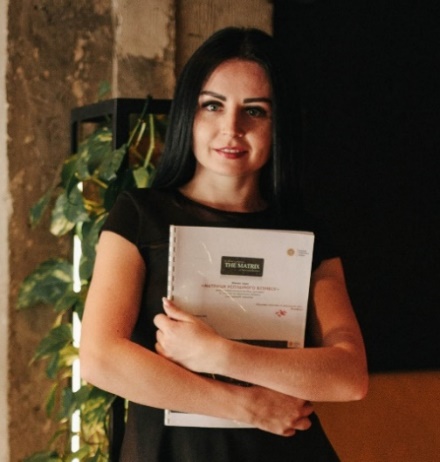 к.е.н., викладач кафедри управління та бізнес-адміністрування, менеджер та спікер ГО «Школа бізнесу і менеджменту», співавтор марафону «Тайм-менеджмент: просто у 4 кроки».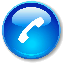 +38 (095) 867 84 11iryna.boryshkevych@pnu.edu.ua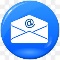 Робочі години: Пн-Пт – 9:00 – 17:00https://us04web.zoom.us/j/9985264059?pwd=SVJVM2RmdTZMajlwYXh0c0hhSUtoQT09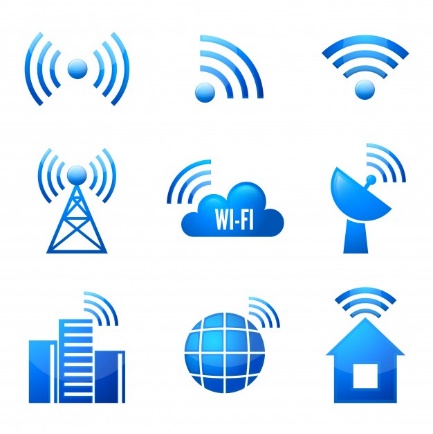 Ідентифікатор конференції: 998 526 4059Код доступу: 75G0ZwТема 1. Сутність та роль тайм-менеджменту1. Етапи розвитку тайм-менеджменту2. Природа і сутність часу3. Час як ресурс і метаТема 2. Методика «чудовий ранок»1. Як полюбити ранок?2. Використання методики «чудовий ранок»Тема 3. Час менеджера і принципи його ефективного використання1. Самооцінка менеджера2. Основні прийоми виконання розкладу3. Види біоритмів та використання біоритмікиТема 4. Планування особистої кар’єри менеджера1. Поняття успіху. Умови успіху2. Поняття і суть кар’єри3. Планування та вибір кар’єри4. Найважливіші здібності для кар’єриТема 5. Цілепокладання в системі тайм-менеджменту1. Ключові аспекти цілепокладання2. Принципи правильної постановки цілей3. Стратегічне плануванняТема 6. Тактичне та поточне планування1. Принципи і пропорції планування часу2. Тактичне планування 3. Поточне планування4. Розстановка пріоритетівТема 7. Делегування повноважень і дисципліна1. Сутність і необхідність делегування2. Розвиток навичок і якостей лідера3. Важливість дисципліни та звичок у тайм-менеджментіТема 8. Аналіз витрат часу в системі тайм-менеджменту1. Хронометраж як система обліку і контролю витрат часу2. Методи інвентаризації особистого та організаційного часу3. Аналіз щоденних перешкод часуМайстер-клас із відомою успішною особистістю по використанню інструментів тайм-менеджменту.Сайт дистанційного навчання. URL : http://d-learn.pu.if.uaКурс «Працюйте розумніше, а не більше: управління часом для особистої та професійної продуктивності» // Coursera. URL : https://ru.coursera.org/Боришкевич І. І., Якубів В. М. Тайм-менеджмент для успішних управлінців : практикум для студентів. Івано-Франківськ : Прикарпатський національний університет імені Василя Стефаника, 2021. 55 с.Брайан Трейси Тайм-менеджмент по Брайану Трейси. Как заставить время работать на вас : книга. К. : Издательство «Альпина Паблишер», 2018. 302 с.Брайан Трейсі Зроби це зараз. 21 чудовий спосіб зробити більше за менший час : книга. Харків : Книжковий клуб «Клуб сімейного дозвілля», 2016. 112 с.Брайан Трейсі Як керують найкращі : книга. Харків : Книжковий клуб «Клуб сімейного дозвілля», 2017. 208 с.Гел Елрод Чудовий ранок. Як не проспати життя : книга. К. : Видавництво «Наш Формат», 2017. 176 с.Джеф Сандерз Диво п’ятої ранку. Як підкорити свій день ще до сніданку : книга. К. : Видавництво «Наш Формат», 2018. 168 с.Джон Гордон За кермом свого життя. 10 правил досягнення успіху в особистих стосунках : книга. К.: Видавнича група «КМ-Букс», 2018. 184 с.Дэн Кеннеди Жесткий тайм-менеджмент. Возьмите свою жизнь под контроль : книга. К. : Издательство «Альпина Паблишер», 2018. 199 с.Керолін Вебб Живи на всі сто. Як зробити свій день продуктивним : книга. К. : Видавництво «Наш Формат», 2017. 392 с.Лора Вандеркам Я знаю, як їй все вдається. Тайм-менеджмент успішних жінок : книга. К. : Видавництво «#книголав», 2018. 432 с.Людмила Калабуха Почніть говорити «НІ». Як упевнено відмовляти та викликати повагу : книга. Тернопіль : Видавництво «Мандрівець», 2020. 232 с.Людмила Калабуха Коли говорити «Так». Як повірити в себе та реагувати на негатив : книга. К : Видавництво «Видавець Корбуш», 2020. 312 с.Мария Хайнц Позитивный тайм-менеджмент. Как успевать быть счастливым : книга. К. : Издательство «Альпина Паблишер», 2018. 128 с.Стівен Кові 7 звичок надзвичайно ефективних людей : книга. Харків : Книжковий клуб «Клуб сімейного дозвілля», 2012. 384 с.Стівен Кові Восьма звичка. Від ефективності до величі : книга. Харків : Книжковий клуб «Клуб сімейного дозвілля», 2017. 496 с.Основні методи навчання: лекції, практичні заняття, робота з кейсами, обговорення у малих групах, індивідуальні консультації, онлайн відеоконференції.«Кожен із нас є менеджером власного життя»Авторська цитатаОсновні правилаПолітика, на якій побудований даний курс, ґрунтується на повазі та взаєморозумінні. Вам пропонується експериментувати з Вашими ідеями та втілювати усе вивчене на практиці для вдосконалення власного управління часом. Також від Вас очікується терпіння, увага та повага до однокурсників, коли вони перевіряють свої нові ідеї. І ще декілька принципів – це цифрова толерантність (терпимість до технічних збоїв та затримок як з боку студентів, так і з боку викладача), оскільки технології є невід’ємною частиною курсу, а також телефони – у режим «без звуку». Окрім того, на курсі існує правило «піднятої руки». Відвідання занять є важливою складовою навчання.Академічна доброчесністьОчікується, що студенти будуть дотримуватися принципів академічної доброчесності, усвідомлюючи наслідки її порушення, що визначається Положенням про запобігання та виявлення плагіату у Прикарпатському національному університеті імені Василя Стефаника https://pnu.edu.ua/положення-про-запобігання-плагіату/.Виконання завдання з запізненням, виправлення оцінок, відпрацюванняУ випадку несвоєчасної здачі завдання, виправлення оцінки чи відпрацювання, максимальною оцінкою, яку може отримати студент, є оцінка «добре».Уся діяльність / завдання студентів оцінюються за 100-бальною шкалою. Завдання в одній категорії розраховуватимуться як середньозважений бал.За підсумками вивчення курсу студент зможе отримати максимально 100 балів: 50 балів впродовж курсу та 50 балів за екзамен.Шкала оцінювання: національна та ECTS «Неможливо думати про одне, а отримувати в результаті інше. Не можна посадити овес, а отримати ячмінь. Успіх і щастя дається тим людям, які виробляють здатність цілковито зосереджуватися на чомусь одному і не залишати це без уваги допоки процес не буде завершено»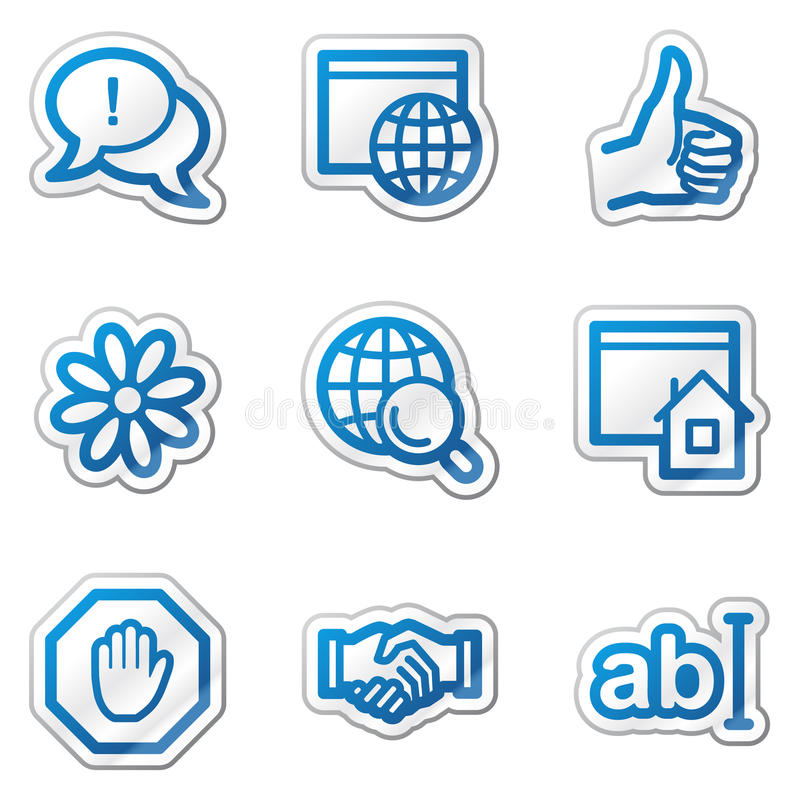 Брайан Трейсі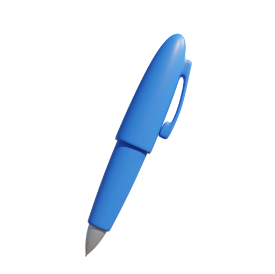 ОПИС КУРСУ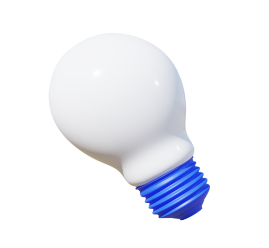 ЦІЛІ КУРСУ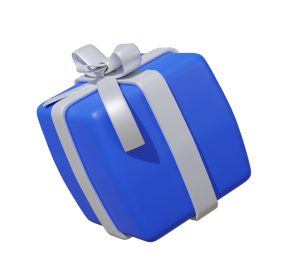 ОЧІКУВАНІ РЕЗУЛЬТАТИ НАВЧАННЯ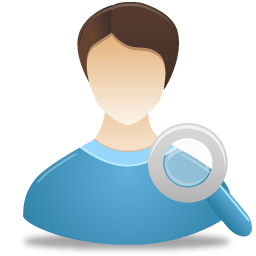 ІНФОРМАЦІЯ ПРО ВИКЛАДАЧА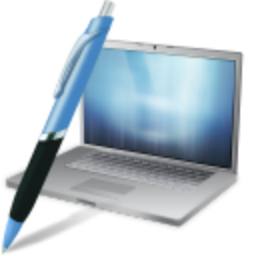 ОНЛАЙН-ЗАНЯТТЯ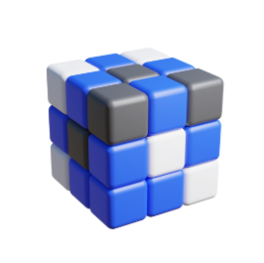 ПРОГРАМА КУРСУ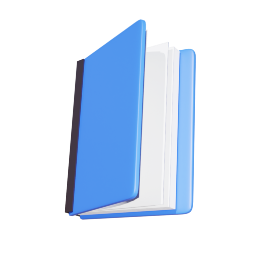 КНИГИ ТА МАТЕРІАЛИ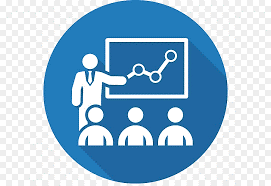 ПРОЦЕС НАВЧАННЯ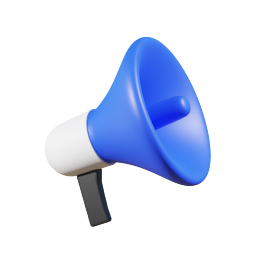 ПОЛІТИКА КУРСУ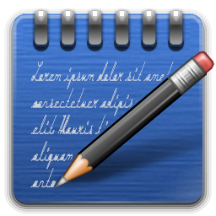 ПОЛІТИКА ОЦІНЮВАННЯДіяльність / завдання% оцінкиКінцевий термінЗавдання25 %Впродовж курсуТестування15 %Впродовж курсуНетворкінг(відвідування лекцій та практичних занять)10 %Впродовж курсуЕкзамен50 %Після завершення курсуСума балів за всі види навчальної діяльностіОцінка ECTSОцінка за національною шкалою90-100Авідмінно  80-89Вдобре 70-79Сдобре 60-69Dзадовільно 50-59Е задовільно 25-49FXнезадовільно з можливістю повторного складання0-24Fнезадовільно з обов’язковим повторним вивченням дисципліни